Wednesday 1st July 2020 Reading 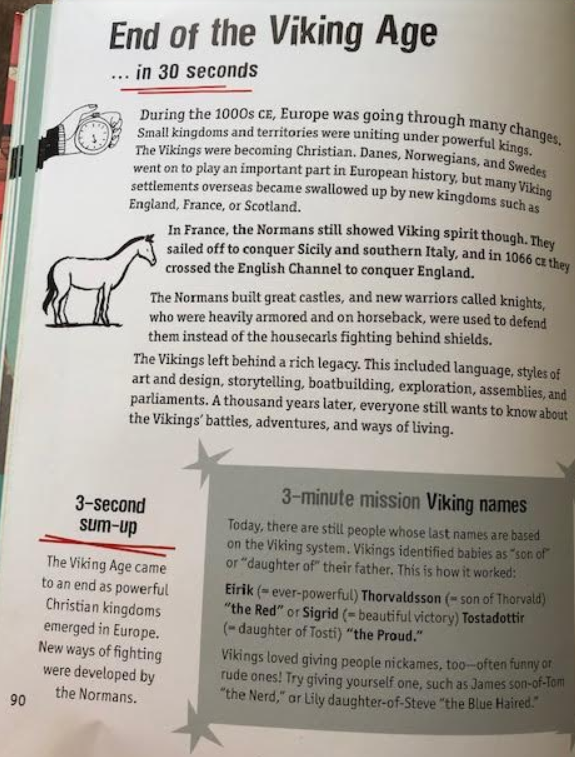 